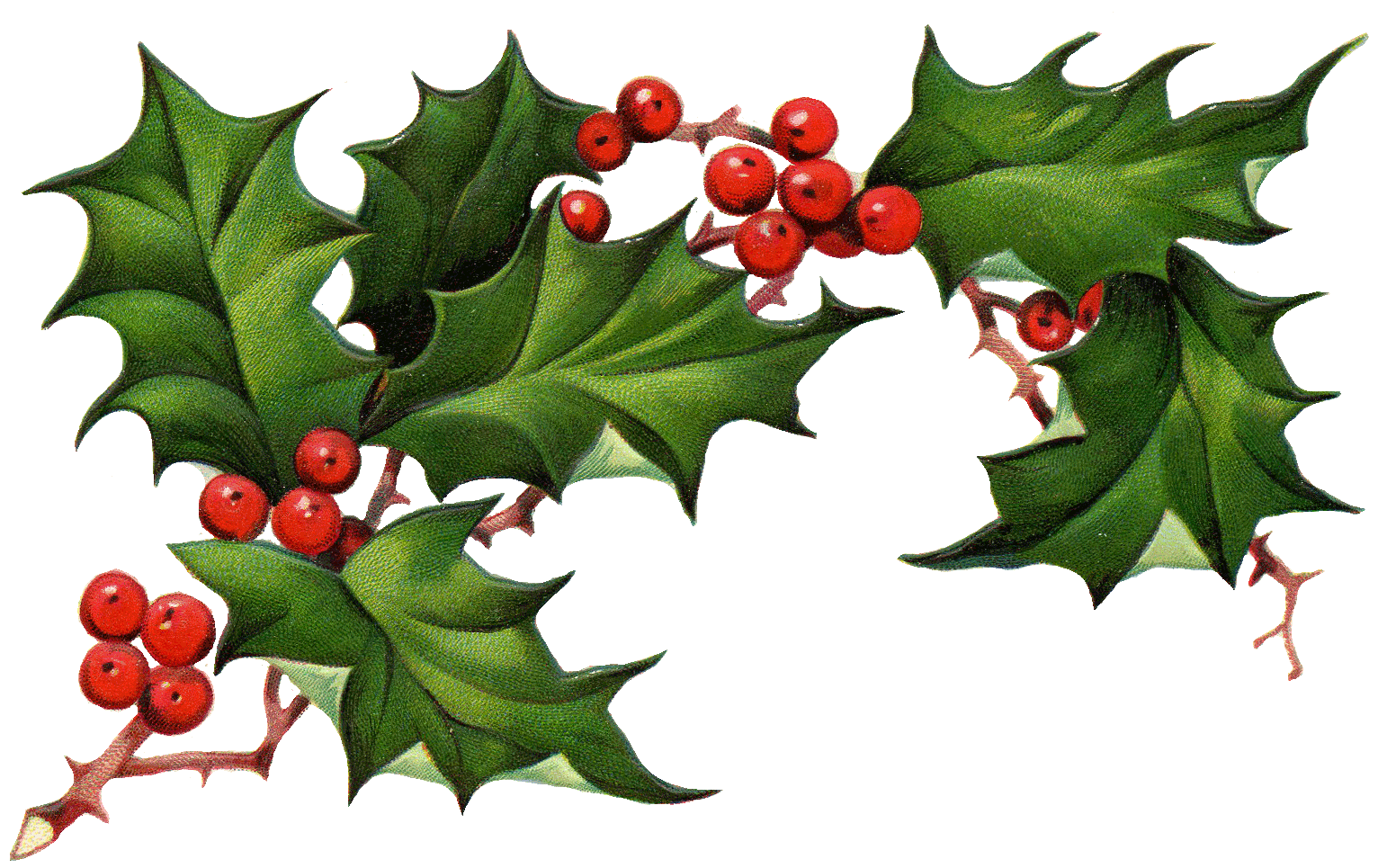 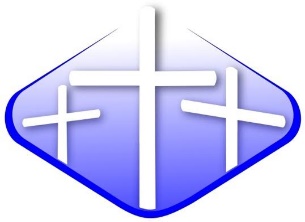 Date:  December 25, 2016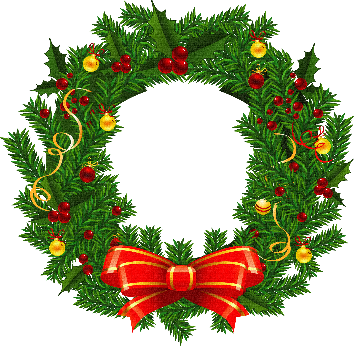 Dear friends in Christ, 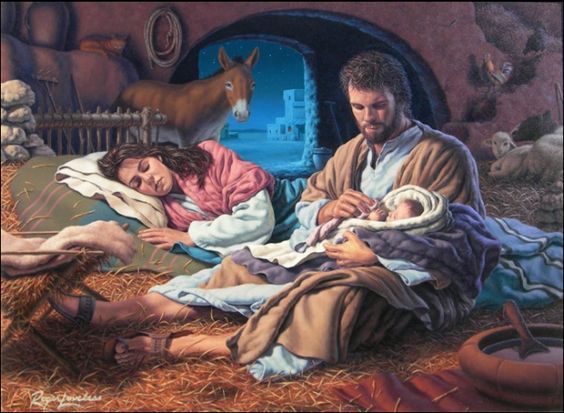 We celebrate the Nativity of our Lord in worship this weekend with Christmas Eve Candlelight Communion at 7:00 PM on Saturday and Christmas Day Communion at 10:00 AM on Sunday. I hope to see you then. Meanwhile I am pleased to share our family Christmas letter with all of you (below).Dear friends and family: We are home in the Salem, Oregon area on a day where there will surely be rain, as there almost always is this time of year, but maybe not too much today! We have already survived the “big snow” of last week. Joe was the only one on the block with a snow shovel and so we had the only clean driveway on the cul de sac. We are having a rainy late fall in Oregon, which is good, because there’s been some drought the last few years. New Snow has fallen this week on Mount Hood, so all may be well around here.We each are pastoring a church these days. Patricia serves in Salem at Holy Cross, and Joe serves at Shepherd of the Valley in Corvallis. We are busy, but the people are good, and the Holy Spirit seems to be increasing opportunities for people to care for each other in community, and share God’s unfathomable love in Jesus so that we can be God’s hands and feet to others.This year, Joe’s son, Aaron, got married to Nicky, in California, and it was lovely. Later in the year they moved to Chicago and have a wonderful apartment not too far from Wrigley Field – home of the World Champion Chicago Cubs! Patricia’s nephew Beau married Alana in Arizona and it was amazing too. This year also included a lot with Patricia’s father, Dallas Wolf, as he fell in February, which began a long series of health issues. So, Patricia and her sister Debbie have both visited him in Houston multiple times. We would all be glad of your prayers for him.The rest of our year’s highlights were getting to see grandchildren. Joe managed to get to Chicago a couple of times to see his daughter Janet, her husband Matt, and their two sons Trevor, 7, and Wesley, 5. Chris, Patricia’s son lives an hour north of us, and he brings his daughter Maddy to visit us often, and they will be with us the week after Christmas for a day or so. Maddy has turned 8 now and is a lovely young lady. We haven’t spent much time with Patricia’s daughter Faith and her husband, Tim, in Austin, but we will see them for New Year’s Eve when we head south to see family and visit Joe’s home town – New Orleans, before the craziness of Mardi Gras begins.We also managed to fit in a week in the South of France this year, which means we are awfully spoiled. It was amazing. The summer daylight on the sunflowers made us realize just why Van Gogh lived and painted there. Well, Merry Christmas and Joyful New Year to you all! Much love, and God’s blessings!  Pastor Joe & Patricia Hughes	Voice & text:  217-898-9063		Email:	  j_w_hughes@hotmail.com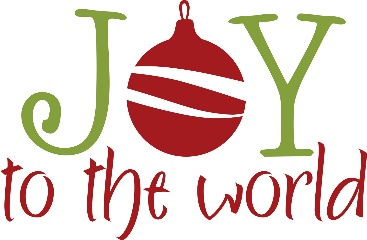 LECTIONARY BIBLE READINGS FOR WORSHIP:   2016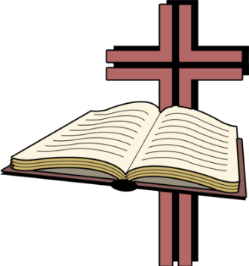 YOU CAN HELP SHAPE SUNDAY’S MESSAGE! Everyone is welcome to participate in Monday Fellowship Bible Studies, 10:00-11:30.  We read, learn about, and discuss the Bible readings for the coming Sunday. These important discussions help to shape pastor’s message on the following Sundays, as well as provide a variety of ways you can get more out of your worship experience by sharing insights and questions raised during class.  Want more information? Contact Pastor Joe (217-898-9063).  Bring a friend! Everyone is welcome. January 1, 2017		First Sunday after Christmas		First Reading		Isaiah 52:7-10								Psalm			8												Epistle			Hebrews 1:1-12								Gospel			John 1:1-14January 8, 2017		Epiphany Sunday			First Reading		Isaiah 60:1-6								Psalm			72:1-11(12-15)								Epistle			Ephesians 3:1-12								Gospel			Matthew 2:1-12January 15, 2017	The Baptism of Our Lord		First Reading		Isaiah 42:1-9								Psalm			29								Epistle			Romans 6:1-11								Gospel			Matthew 3:13-17January 22, 2017	Third Sunday after Epiphany		First Reading		Isaiah 9:1-4								Psalm			27:1-9 (10-14)								Epistle			1 Corinthians 1:10-18								Gospel			Matthew 4:12-25January 29, 2017	Fourth Sunday after Epiphany		First Reading		Micah 6:1-8								Psalm			15								Epistle			1 Corinthians 1:18-31								Gospel			Matthew 5:1-12February 5, 2017	Fifth Sunday after Epiphany		First Reading 		Isaiah 58:3-9a								Psalm 			112:1-9								Epistle			1 Corinthians 2:1-12 (13-16)								Gospel			Matthew 5:13-20February 12, 2017	Sixth Sunday after Epiphany		First Reading		Deuteronomy 30:15-20								Psalm			119:1-8								Epistle			1 Corinthians 3:1-9								Gospel			Matthew 5:21-37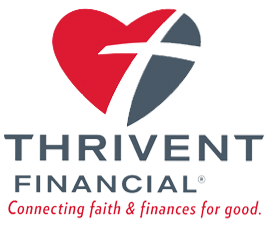 Shepherd of the Valley Lutheran Church (SVLC)Council Minutes from 12/21/16, 7:45 pm Post Advent Service (subject to revision)Meeting was called to order at 7:50 pm. In attendance: Bill Chambers, Debi Anderson, Gail Millimaki, Jeff Hintzman, and Pastor Joe HughesOpening Prayer - Bill ChambersApproval of AgendaGail Millimaki made a motion to approve the agendaDebi Anderson seconded the motionAll ayes, motion adoptedApproval of Minutes - November MeetingDebi Anderson made a motion to approve the November 2016 minutesGail Millimaki seconded the motionAll ayes, motion adoptedFirst 24 Minutes - Bill Chambers	Agenda for January Leadership Meeting & the Future of SVLC- Making a Conscious Decision)	Bill wants to propose three things:The purpose of the Church is fellowship, worship, & supporting members.Take care of widows, orphans (homeless children).The Great Commission (example how to use the Giving Garden for evangelism)	Revisit the goals from last years Leadership meeting.	Debi Anderson suggested supporting single mothers.	Review Pastor Joe’s summary report.Pastor’s Report - Pastor Joe Hughes - See Pastor’s printed IIP Report from 12/06/16 for full detailsListed ministry plan to Ash Wednesday.Provisional wedding policy being reviewed by Elders.Elder’s Report - N/ATreasurer’s Report - Debi Anderson - See Treasurer’s Report for November 2016	Sent District $859.36.00 from 50th Anniversary Special Giving fund.	Propose using the Grappo fund to provide money for the altar refresh project.	Received $100.00 donation from wedding.Property Report - Bill Chambers for Bill Randall	Bill Randall has agree to be the Property Chair but not the handyman for 2017-2018.Debi Anderson made a motion to appoint Bill Randall as the Property Chair for 2017-2018.Gail Millimaki seconded the motion.All ayes, motion adopted.President’s Report - Bill Chambers - See First 24 MinutesOld Business - Bill Chambers	Altar Refresh Committee will give the Council a proposal in February.	Call Committee has met twice and will meet after the Leadership Meeting. 	Nominations were sent to the District Office.List of possible Pastor candidates should be coming by February 6, 2017.New Business - Bill Chambers	The Church received a gift of $25,000.00 from someone who wishes to remain anonymous. Bill Chambers suggested a celebration be held, an announcement be put in the Shepherd’s Voice and an announcement made at the next Voter’s Meeting.  Pastor Hughes suggested Bill could write a story of the gift for the Shepherd’s Voice and he stated that thank you for your support  letters will be mailed to each SVLC household. The Council will make the decision on what to do with the gift after input from the congregation, then a special Voter’s Meeting may be called to let the congregation know the Council’s decision.	Debi Anderson will contact the Lutheran Church Extension Fund (LCEF) about depositing the gift with LCEF if the money can be taken out at any time.  She will send an email to Bill Chambers, Gail Millimaki, and Peter Klammer with the information and we can approve by responding to her email.Closing Prayer - Pastor HughesNext Meetings:	January 7 Leadership Meeting, January 11 Council Meeting, February 8 Council MeetingSo many events and learning opportunities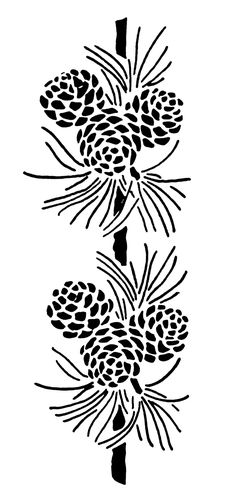 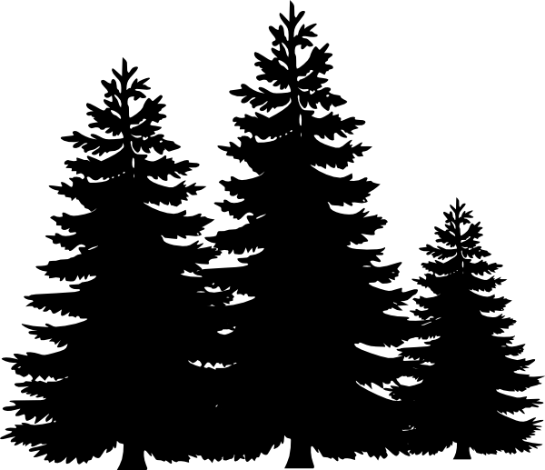 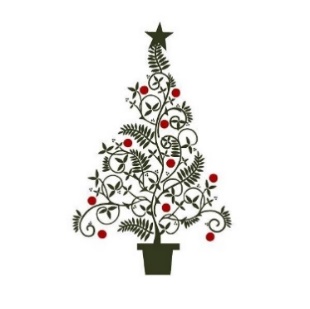 CHECK IT OUT!!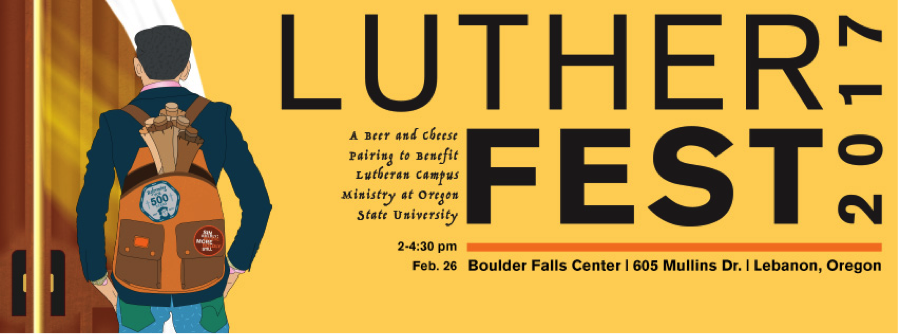 TICKET SALES NOW OPENThe 5th annual Lutherfest Beer and Cheese Pairing event to support the ministry of Luther House is Sunday, February 26, 2017 (2-4:30 pm), at the Boulder Falls Event Center in Lebanon. Doors open at 1:30. Individual tickets are $50 and Tables of 8 sell for $350 (a $50 savings). Since ticket sales opened December 1, they’ve been going quickly. If you haven’t yet purchased yours, don’t delay or you might miss six local craft beers paired with six Oregon artisan cheeses, hearty appetizers, entertainment, student testimonials, a chance to win special gift baskets, and the option to purchase select products from some of our vendors. Like last year, free commemorative photos will be taken as you arrive. For more information or to purchase tickets, please visit lutherfest.luther-house.org. Thanks to generous sponsorship by the Grace (Corvallis) Foundation, St. Mark (Salem) Endowment, Atonement (Newport) Lutheran, Faith (Albany) Lutheran, and Ron and Virginia Mohr of Thrivent Financial, every ticket sold directly supports student programming at Luther House in 2017. The congregation bringing the most guests to the party wins the Lutherfest Traveling Trophy, a brand new feature this year! We look forward to seeing you at the party.Lay Ministry Calendar for January 2017If you are unable to fulfill your lay ministry duty, please talk with your fellow church family find a substitute then let the church office know of the switch.Call: 541753-2816Email: svlc.corvallis@gmail.comStaff & Lay LeadersStaff & Lay LeadersPastorJoseph HughesOffice ManagerCallie SantoraMusicianLisa BoylanPresidentBill ChambersSecretaryGail MillimakiTreasurerDebi AndersonProperty ChairOPENPR CoordinatorSandy BellEldersPeter Klammer Jeff Hintzman (elect) Dennis Anderson (elect) Ministry Team LeadersLisa Boylan, Worship & PrayerJennifer Klammer, Community Building & CareRay Hart, Missional OutreachJay McDougal, Biblical EquippingDeaconessesDonna DurbinSandy NashOPENDateSunday, Jan 1Sunday, Jan 8Sunday, Jan 15Sunday, Jan 22Sunday, Jan 29GreetersDonna & Rob DurbinFernando Henriques & Katy TrautmanRichard Hlavinka & Sue ProbusKaren Inman & Bobby WebbPeter & Jennifer KlammerAcolyteGabriel HavranekEllie HintzmanKari DortCaroline HintzmanGabriel HavranekReaderJim DortDonna DurbinRay HartBruce HavranekAlison HintzmanSound & Slide TechJeff HintzmanRay HartJay McDougalPeter KlammerCraig BellUshersJay McDougalKaren InmanBobby WebbSue ProbusJay McDougalKaren InmanBobby WebbSue ProbusJay McDougalKaren InmanBobby WebbSue ProbusJay McDougalKaren InmanBobby WebbSue ProbusJay McDougalKaren InmanBobby WebbSue ProbusCommunion Asst.Jeff HintzmanJeff HintzmanJeff HintzmanJeff HintzmanJeff HintzmanFellowship Cynthia DortChar RegerDonna DurbinEllen SchmidtAlison HintzmanKaren InmanVirginia KutschJennifer KlammerTracy McDougalGail MillimakiAltar Care